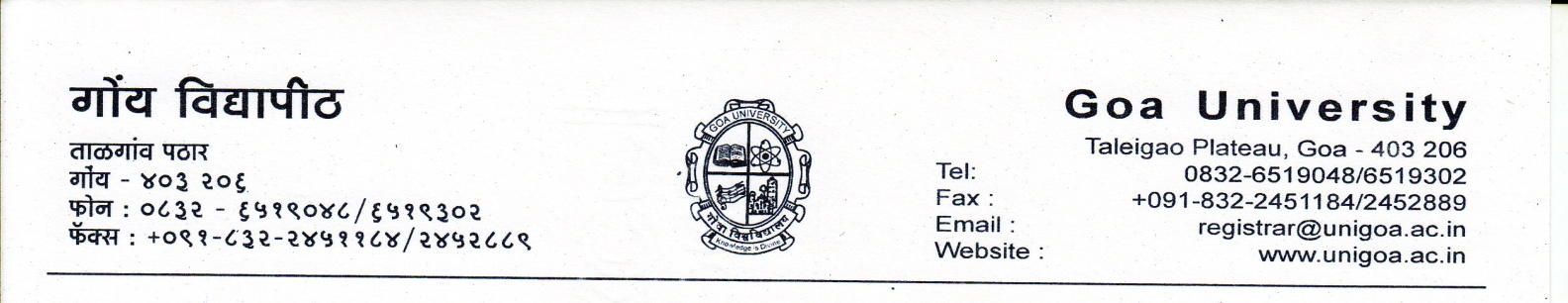 CONVOCATION FEES AS PER NOTIFICATION NO. GU/EXAM/FEE/20/2017/241/1342  DATED 28/07/20171. Professional Degrees : Rs.1260.00 2. Non Professional Degrees : Rs.735.00 3. Postal Charges in Absentia (within India) : Rs.160.00 4. Postal Charges in absentia (abroad) : Rs.1260.00 5. Search fee for Convocation degree  i) Upto 05 years : NIL  ii) Above 05 years : Rs.105.00 per year but not       exceeding Rs. 1050/-